 Date _____________________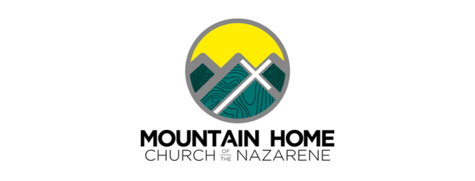 It is our sincere desire to assist you. Therefore, we need to know about you and your financial circumstances in order for us to serve you and be good stewards of God’s resources. The information you give us will be treated with wisdom and discretion. However, it may not be confidential. When necessary, we will contact the applicable individuals you have listed in order to validate your information. Please know we will do our best not to cause you embarrassment. Additionally, you must submit a picture I.D. and copies of any past due billing statement or any other related documents pertaining to your financial request. Due to the magnitude of needs, we may not be able to provide financial assistance, but we will do our best to seek and offer other resources for you to look into. Last Name _________________________ First Name____________________________     Spouse _________________________Address __________________________________________Apt.#___________City_________________________________ State_________ Zip____________Home Phone __________________________Cell Phone___________________Email Address _____________________________________________________Name and location of your home church: _______________________________Are you currently employed?  Yes____ No____If yes, Present Employer _____________________________________________  Phone #___________________________________If unemployed, list the last three places you have worked or applied for work and the dates.        1._____________________________________  2.___________________________________3.______________________________CIRCUMSTANCES – What brought you to your current financial state?____________________________________________________________________________________________________________________________________________________________________________________________________________________________________________________________________________________________________________________________________What is your greatest need at this time? (Housing, Food, Utilities, Fuel) ______________________             Other Needs? _______________________________________________________________Steps you are taking to get yourself out of current situation.1._________________________________ 2.__________________________________ 3._____________________________